МУНИЦИПАЛЬНОЕ БЮДЖЕТНОЕ УЧРЕЖДЕНИЕ КУЛЬТУРЫ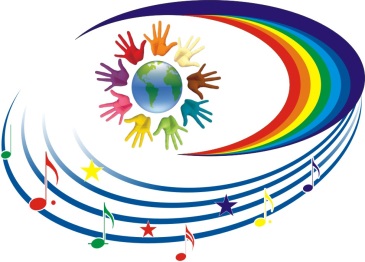 НАТАЛЬИНСКОГО МУНИЦИПАЛЬНОГО ОБРАЗОВАНИЯБАЛАКОВСКОГО МУНИЦИПАЛЬНОГО РАЙОНАСАРАТОВСКОЙ ОБЛАСТИ«НАТАЛЬИНСКИЙ ЦЕНТР КУЛЬТУРЫ»413801 с.Натальино, Балаковского района, Саратовской области, ул. Карла Маркса, д.21Утверждаю:Директор МБУК «Натальинский ЦК»Е.А.ОрощукСводный план культурно – массовых мероприятий МБУК «Натальинский ЦК» на январь 2021 г.№Наименование мероприятияДата, время, место проведенияОтветственныйс.Натальинос.Натальинос.Натальинос.Натальино1Музыкальная сказка «Бурёнка и компания»01.01.11:00Соц.сетиРук.кружкаАвилкина Н.В.Митькина А.Л.Исаков А.В.2Рождественские гуляния06.01.13:00Площадь Натальинский ЦКАвилкина Н.В.Митькина А.Л.Исаков А.В.Андреев А.И.3Фото проект «Рождественская сказка»07.01.11:00Соц.сетиРук.кружкаМитькина А.Л.4Онлайн выставка рисунков и поделок «Зимушка-зима»04.01.-11.01.Рук.кружкаАвилкина Н.В.5Видеоролик «Коляда»13.0112:00Соц.сетиРук.кружкаМитькина А.Л.6Видео час «Татьянин день и день студента»25.01. 11:00Соц.сетиРук.кружкаАвилкина Н.В.Митькина А.Л.с.Матвеевкас.Матвеевкас.Матвеевкас.Матвеевка7Видео поздравление односельчан с Новым Годом.01.01.Соц. сетиБирюкова Е.В.Елшина А.А.Качкина Н.Н.8Онлаин викторина «Зима в Простоквашино»01.01.Соц. сетиРук.кружкаБирюкова Е.В.9Онлаин кроссворд «Наш любимый Дед Мороз»02.01.Соц. сетиРук.кружкаБирюкова Е.В.10Онлаин викторина  насколько хорошо вы знаете фильм «Джентльмены удачи»04.01.Соц. сетиРук.кружкаБирюкова Е.В.11Видеоролик «Рождество – Христово – великий, светлый, радостный праздник»07.01.Соц сетиЗав.секторомЕлшина А.А.12Онлаин поздравление со Старым Новым Годом14.01Соц сетиРук.кружкаКачкина Н.Н.13Видео  поздравление с Крещением Господним19.01Соц сетиЗав.секторомЕлшина А.А.14Онлаин поздравление с Днем студента25.01Соц сетиРук.кружкаБирюкова Е.В.п.Новониколаевскийп.Новониколаевскийп.Новониколаевскийп.Новониколаевский15Новогодние онлайн видео поздравления«Спешим вас поздравить»01.0111:00Соц.сетиЗав.секторомКосолапкина А. П.16Онлайн фотовыставка«Чудо праздник Новый год»02.0111:00Соц.сетиЗав.секторомКосолапкина А. П.17Онлайн видео час«Новогодние частушки»05.0111:00Соц.сетиЗав.секторомКосолапкина А. П.18История праздника. Видеоролик«Накануне Рождества»06.0111:00Соц.сетиЗав.секторомКосолапкина А. П.19Традиции праздника. Видео час«Греет душу Рождество»07.0111:00Соц.сетиЗав.секторомКосолапкина А. П.20Книжная выставка«Зимние сказки»09.0111:00Зав.секторомКосолапкина А. П.21Видео час«Этот старый Новый год»12.0111:00Соц.сетиЗав.секторомКосолапкина А. П.22Видео беседа«Праздник в семье. Каким ему быть?»15.0111:00Соц.сетиЗав.секторомКосолапкина А. П.23История праздника. Видеоролик«Крещение Руси»19.0111:00Соц.сетиЗав.секторомКосолапкина А. П.24Фотовыставка. Русские обряды«Раз в Крещенский вечерок»21.0111:00Соц.сетиЗав.секторомКосолапкина А. П.25Праздничная онлайн-программа«Татьянин день»25.0109:00Соц.сетиЗав.секторомКосолапкина А. П.26Праздничныеонлайн-поздравления«С Днем студента!»25.0111:00Соц.сетиЗав.секторомКосолапкина А. П.27Показ мультсборников«Мультфейерверк»27.0111:00Соц.сетиЗав.секторомКосолапкина А. П.28Литературный онлайн-вечер«Души прекрасные мотивы»28.0111:00Соц.сетиЗав.секторомКосолапкина А. П.п.Головановскийп.Головановскийп.Головановскийп.Головановский29 Онлайн викторина  «И снова сказка в  Новый год»02.0111:00Зав.секторомКарташова Н.В.30Онлайн фотовыставка  «Звездочки нового года»05.0111:00.Зав.секторомКарташова Н.В.31Онлайн презентация  «Гадание в горшочке»06.0118:00.Зав.секторомКарташова Н.В.32Онлайн презентация «Свет волшебный»07.0111:00.Зав.секторомКарташова Н.В.33Онлайн просвещение ко дню снятия блокады Ленинграда16.0111:00.Зав.секторомКарташова Н.В.34Онлайн  мастер класс  по изготовлению снежинокиз ватных дисков.20.0117:00Зав.секторомКарташова Н.В.35Онлайн поздравление «Танечка , Танюша»25.0111:00.Зав.секторомКарташова Н.В.п.Грачип.Грачип.Грачип.Грачи36Цикл новогодних поздравлений от сказочных героев «Новогодний мультпарад» 03.01.12:00Соц.сетиРук.кружкаКулыгина Н.И.37Онлайн игра-викторина «Много на елочке шариков цветных»05.01.12:00Соц.сетиЗав.секторомВласенко О.А.38Познавательный онлайн час «Открылась миру чистота, мы встретили ночь Рождества»07.01.12:00Соц.сетиЗав.секторомВласенко О.А.39Онлайн экотропа «Нетронутые уголки природы» (к Дню заповедников и национальных парков)12.01.14:00Соц.сетиЗав.секторомВласенко О.А.40Новогодняя презентация «Старый добрый Новый год» 14.01.14:00Соц.сетиЗав.секторомВласенко О.А.41Онлайн поздравление «Таня, Танечка, Танюша»25.01.14:00Соц.сетиЗав.секторомВласенко О.А.42Онлайн час мужества «Был город – фронт, была блокада…» (к Дню снятия блокады г.Ленинграда)27.01.14:00Соц.сетиЗав.секторомВласенко О.А.с.Николевкас.Николевкас.Николевкас.Николевка43Игровая программа -викторина«Загадки Вьюги - Пурги»05.01.12.00Соц.сетиРук.кружкаВолгина А.Ю.44Рождественская акция «Поздравлений зимний серпантин»07.01.12.00Соц.сетиЗав.секторомАвдеева М.М.Ракитский М.М.45Онлайн программа «Светлое Рождество в наш дом пришло»07.01.18.00Соц.сетиРук.кружкаВолгина А.Ю.46«Этот старый Новый  год…» -  видео поздравление  с праздником.14.01.14.00.Соц.сетиРук.кружкаВолгина А.Ю.47Познавательная беседа«Всех с Крещением поздравляем и удачи пожелаем»19.01.13.00.Соц.сетиЗав.секторомАвдеева М.М.48Тематический вечер «И вновь январь и снова День Татьяны»25.01.15.00Соц.сетиЗав.секторомАвдеева М.М.49Творческая мастерская«Зимние пейзажи» рисование красками.28.01.16.00СДКЗав.секторомАвдеева М.М.50Урок памяти «Блокадной вечности страниц»29.01.13.00ШколаРук.кружкаВолгина А.Ю.п.Николевскийп.Николевскийп.Николевскийп.Николевский51«Веселье и забава — сердцу отрада»   детская программа03.01. 14:00Зав.секторомЛеончик Н.П.52Мастер класс «Ангел»04.01.14:00Рук.кружкаИсламгулова Н.М.53Игры у новогодней елки05.01. 13:00Зав.секторомЛеончик Н.П.54Детская программа 
«Славить будем Рождество»07.01. 11:00Зав.секторомЛеончик Н.П.55Час русского фольклора «Святки»  презентация12.01. 13:00Зав.секторомЛеончик Н.П.56«Крещенский вечер»   презентация18.01.14:00Зав.секторомЛеончик Н.П.57«Татьянин день» видео поздравление25.01. 11:00Зав.секторомЛеончик Н.П.58Тематическая программа 
«Снятие блокады г.Ленинграда 1944г»»27.01.16:00Зав.секторомЛеончик Н.П.59Разгром советскими войсками немецко-фашистскими войск в Сталинграде 1943г.тематическая программа31.01.16:00Зав.секторомЛеончик Н.П.с.Хлебновкас.Хлебновкас.Хлебновкас.Хлебновка60Викторина «Сказки волшебницы - зимы». 05.0111:00 Соц.сетиЗав.секторомСливина И.Н.61Рождественский сочельник в «Русской горнице». 07.0111:00 Зав.секторомСливина И.Н.62Социальная акция «Помоги ветерану». Помощь по очистке снега придомовых помещений.11.0114:00 Зав.сектором Сливина И.Н.63День российской печати. «Здравствуй царство, книжное государство». 14.0115:00 Зав.сектором Сливина И.Н.64Детский новогодний праздник «Святки-Колядки»16.0115:00Зав.сектором Сливина И.Н.65Всемирный день снега. Игры на снегу.17.0113:00 Зав.сектором Сливина И.Н.66Кинопутешествие. «Александр Роу: сказка + кино» (к 115-летию со дня рождения А. Роу)18.01Зав.сектором Сливина И.Н.67«О вере, жизни и подвигах Александра Невского». О подвигах А. Невского. Беседа.22.0114:00 Зав.сектором Сливина И.Н.68Урок мужества. «Люди Ленинграда, вы – герои! Подвиг ваш бесценен на века!»23.0114:00 Зав.сектором Сливина И.Н.69Акция Памяти «Блокадный хлеб»», посвященные году памяти и Славы. Беседа, виртуальное посещение «Музея хлеба» г. Санкт-Петербурга.24.0113:00Зав.сектором Сливина И.Н.70«Татьянин день – история и современность» познавательная программа25.0114:00 Зав.сектором Сливина И.Н.71Памяти жертв Холокоста: беседа «Холокост – Трагедия ХХ века». Экскурсия в школьный музей.28.0113:00Зав.сектором Сливина И.Н.72«Великий сатирик» (к 195-летию со дня рождения М.Е. Салтыкова-Щедрина)29.0114:00Зав.сектором Сливина И.Н.с.Подсосенкис.Подсосенкис.Подсосенкис.Подсосенки73Поздравление с Новым годом от вокальных коллективов СДКс. Подсосенки.01.01. 19.00Зав.секторомБурлакова Е.А74Новогодняя гирлянда. Детское творчество. Видеоролик.03.01.15.00Рук.кружкаАндреева Е.Н.75«Рождественская сказка» Размещение фильма – сказки в соц. сетях.07.01. 11.00Зав.секторомБурлакова Е.А76Рождественская викторина07.01. 14.00Рук.кружкаКапустина Е.В.77Цикл  русских традиций «Старый Новый год»13.01. 12.00Зав.секторомБурлакова Е.А78Цикл русских традиций «Крещение Господне»18.01.12.00Зав.секторомБурлакова Е.А79Ко дню изобретения автомобиля «Ретро-автомобили» познавательный час.29.01. 12.00Зав.секторомБурлакова Е.Ас.Старая Медынкас.Старая Медынкас.Старая Медынкас.Старая Медынка80«Новогодний вернисаж» Выставка детских рисунок 02.01.14:00Зав.секторомТихомирова В.В.81«Отдохнуть настало время» игровая программа для детей 05.01.14:00Зав.секторомТихомирова В.В.82Рождественская елка для детей «Волшебные рукавички» Новогоднее представление для детей 07.0114:00Зав.секторомТихомирова В.В.83«И снова новый год»  онлайн поздравление жителей села с праздником 13.0114:00Зав.секторомТихомирова В.В.84«За все спасибо говорю» поучительная викторина для детей 23.0114:00Зав.секторомТихомирова В.В.85Онлайн поздравление Татьян «Татьяны наши милые»25.0114:00Зав.секторомТихомирова В.В.с.Андреевкас.Андреевкас.Андреевкас.Андреевка86Выставка «Новогодние игрушки»2.01.15.00Соц.сетиРук.кружкаКороткова М.В.87Викторина «Сказки волшебницы - зимы»4.01.15.00Соц.сетиРук.кружкаКороткова М.В.88Час интересного сообщения«В ожидании Рождественского чуда»6.01.12.00Соц.сетиЗав.секторомКороткова Г.К.89Рождественская викторина «Сказание о Рождестве Христовом»07.01.14.00Соц.сетиЗав.секторомКороткова Г.К.90Конкурс рисунков «Улыбка снеговика8.07.13.00Соц.сетиРук.кружкаКороткова М.В.91Литературно – творческая композиция «Зимний лес полон чудес»9.01.2114.00Соц.сетиЗав.секторомКороткова Г.К.92«Старый новый год. Приметы, обычаи»Радиопрограмма14.09.21
14.30Соц.сетиРук.кружкаКороткова М.В.93Как на Татьянин день» поздравление24.01.2117.00Зав.секторомКороткова Г.К.94«Рисует узоры мороз»Игровая программа для детей30.01.2114.00Соц.сетиРук.кружкаКороткова М.В.